О внесении изменений в постановление администрации города Сосновоборска от 11.11.2022 № 1683 «Об утверждении муниципальной программы «Строительство ремонт и содержание объектов муниципальной собственности города Сосновоборска»В целях перераспределения бюджетных ассигнований, в соответствии со статьей 179 Бюджетного кодекса Российской Федерации, постановлением администрации города Сосновоборска от 18.09.2013 № 1564 «Об утверждении Порядка принятия решений о разработке муниципальных программ города Сосновоборска, их формировании и реализации», руководствуясь ст. ст. 26, 38 Устава города Сосновоборска Красноярского края,ПОСТАНОВЛЯЮВнести в постановление администрации города Сосновоборска от 11.11.2022 № 1683 «Об утверждении муниципальной программы «Строительство ремонт и содержание объектов муниципальной собственности города Сосновоборска» (в приложение к постановлению, далее – муниципальная Программа) следующие изменения:1.1. В таблице паспорта Муниципальной программы строку 10 изложить в следующей редакции:	1.2. Раздел 9 приложения к постановлению изложить в следующей редакции: «Общий объем финансирования муниципальной Программы в 2023-2025 годах за счет всех источников финансирования составит 341 511,10 тыс. рублей, из них по годам:2023 год – 172 275,93 тыс. рублей;2024 год – 79 374,51 тыс. рублей;2025 год – 89 860,66 тыс. рублей; за счет средств:- краевого бюджета – 113 681,95 тыс. рублей, в том числе по годам:2023 год – 79 053,75 тыс. рублей;2024 год – 17 314,10 тыс. рублей;2025 год – 17 314,10 тыс. рублей;- бюджета города – 227 829,15 тыс. рублей, в том числе по годам:2023 год – 93 222,18 тыс. рублей;2024 год – 62 060,41 тыс. рублей;2025 год – 72 546,56 тыс. рублей.Информация о ресурсном обеспечении и прогнозной оценке расходов на реализацию целей муниципальной Программы города Сосновоборска с учетом источников финансирования приведена в приложении № 2 к муниципальной Программе.».1.3. Приложение № 1 к муниципальной Программе изложить в новой редакции согласно приложению 1 к настоящему постановлению.1.4. Приложение № 2 к муниципальной Программе изложить в новой редакции согласно приложению 2 к настоящему постановлению.1.5. В таблице приложения № 3 к муниципальной Программе строку 8 изложить в следующей редакции:1.6. Пункт 2.6 раздела 2 приложения № 3 к муниципальной Программе изложить в редакции:	«2.6. Общий объем финансирования мероприятий подпрограммы 2023-2025 годах за счет всех источников финансирования составит –163 823,09 тыс. рублей, из них по годам:2023 год – 90 222,42 тыс. рублей; 2024 год – 29 738,26 тыс. рублей;2025 год – 43 862,41 тыс. рублей; Источники финансирования: за счет краевого бюджета: всего 42 113,30 тыс. рублей, из них по годам: 2023 год – 42 113,30 тыс. рублей; 2024 год – 0,00 тыс. рублей;2025 год – 0,00 тыс. рублей;за счет средств местного бюджета:всего 121 709,79 тыс. рублей, из них по годам:2023 год – 48 109,12 тыс. рублей; 2024 год – 29 738,26 тыс. рублей;2025 год – 43 862,41 тыс. рублей.Целевые индикаторы, показатели и мероприятия подпрограммы будут ежегодно дополняться, и корректироваться по итогам выполнения мероприятий подпрограммы за отчетный финансовый год.	».1.7. Приложение № 3 к подпрограмме «Дорожный фонд города Сосновоборска» изложить в новой редакции согласно приложению 3 к настоящему постановлению.1.8. В таблице приложения № 5 к муниципальной Программе строку 8 изложить в следующей редакции:1.9. Пункт 2.6 раздела 2 приложения № 5 к муниципальной Программе изложить в редакции:«2.6. Для достижения целевых индикаторов и показателей результативности подпрограммы планируется финансирование по внебюджетным источникам - средства бюджетов муниципальных образований края, средства организаций и средства граждан.Для достижения целевых индикаторов и показателей результативности подпрограммы планируется финансирование по внебюджетным источникам - средства бюджетов муниципальных образований края, средства организаций и средства граждан.Общий объем финансирования мероприятий подпрограммы 2023-2025 годах за счет всех источников финансирования составит – 29 778,59 тыс. рублей, из них по годам:2023 год – 28 640,59 тыс. рублей;2024 год – 1 038,00 тыс. рублей;2025 год – 100,00 тыс. рублей;Источники финансирования: за счет краевого бюджета: всего 19 467,17 тыс. рублей, из них по годам: 2023 год – 19 467,17 тыс. рублей; 2024 год – 0,00 тыс. рублей;2025 год – 0,00 тыс. рублей;за счет средств местного бюджета: всего 10 311,42 тыс. рублей, из них по годам:2023 год – 9 173,42 тыс. рублей;2024 год – 1 038,00 тыс. рублей;2025 год – 100,00 тыс. рублей.Целевые индикаторы, показатели и мероприятия подпрограммы будут ежегодно дополняться и корректироваться по итогам выполнения мероприятий подпрограммы за отчетный финансовый год.»1.10. Приложение № 2 к подпрограмме «Строительство, модернизация, реконструкция, капитальный ремонт, ремонт объектов недвижимости и коммунальной инфраструктуры города Сосновоборска» изложить в новой редакции согласно приложению 4 к настоящему постановлению.1.11. В таблице приложения № 6 к муниципальной Программе строку 9 изложить в следующей редакции:1.12. Пункт 2.6 раздела 2 приложения № 6 к муниципальной Программе изложить в редакции:«2.6 Финансовое обеспечение реализации мероприятий подпрограммы осуществляется за счет средств муниципального бюджета. 	Общий объем финансирования мероприятий подпрограммы 2023-2025 годах за счет всех источников финансирования составит – 28 639,78 тыс. рублей, из них по годам:2023 год – 11 268,38 тыс. рублей;	2024 год – 8 685,70 тыс. рублей;2025 год – 8 685,70 тыс. рублей.  Источники финансирования:  за счет средств местного бюджета: всего 28 639,78 тыс. рублей, из них по годам:2023 год – 11 268,38 тыс. рублей;	2024 год – 8 685,70 тыс. рублей;2025 год – 8 685,70 тыс. рублей.Целевые индикаторы, показатели и мероприятия подпрограммы будут ежегодно дополняться и корректироваться по итогам выполнения мероприятий подпрограммы за отчетный финансовый год.».1.13. Приложение № 2 к подпрограмме «Обеспечение условий реализация программы» изложить в новой редакции согласно приложению 5 к настоящему постановлению.2. Постановление вступает в силу в день, следующий за днем его официального опубликования в городской газете «Рабочий».3. Контроль за исполнением постановления возложить на заместителя Главы города по вопросам жизнеобеспечения (Д.В. Иванов).Глава города Сосновоборска                                                             А.С. КудрявцевПриложение 1к постановлению администрации городаот 03.07.2023 №882 «Приложение № 1 к муниципальной программе «Строительство ремонт и содержание объектов муниципальной собственности города Сосновоборска» Информация о распределении планируемых расходов по отдельным мероприятиям программы,подпрограммам муниципальной программы города СосновоборскаПриложение 2к постановлению администрации городаот 03.07.2023 №882«Приложение № 2 к муниципальной программе«Строительство ремонт и содержание объектов муниципальной собственности города Сосновоборска»Информация о ресурсном обеспечении и прогнозной оценке расходов на реализацию целей муниципальной программы города Сосновоборска с учетом источников финансирования, в том числе средств федерального бюджета, бюджета субъекта РФ и муниципального бюджетовПриложение 3к постановлению администрации городаот 03.07.2023 №882Приложение № 3 к подпрограмме«Дорожный фонд города Сосновоборска» Перечень мероприятий подпрограммы «Дорожный фонд города Сосновоборска»Приложение 4к постановлению администрации городаот 03.07.2023 №882«Приложение № 2 к подпрограмме«Строительство, модернизация, реконструкция, капитальный ремонт, ремонт объектов недвижимости и коммунальной инфраструктуры города Сосновоборска»Перечень мероприятий подпрограммы«Строительство, модернизация, реконструкция, капитальный ремонт, ремонт объектов недвижимости и коммунальной инфраструктуры города Сосновоборска»Приложение 5к постановлению администрации городаот 03.07.2023 №882«Приложение № 2 к программе:«Обеспечение условий реализация программы»Перечень мероприятий подпрограммы«Обеспечение условий реализация программы»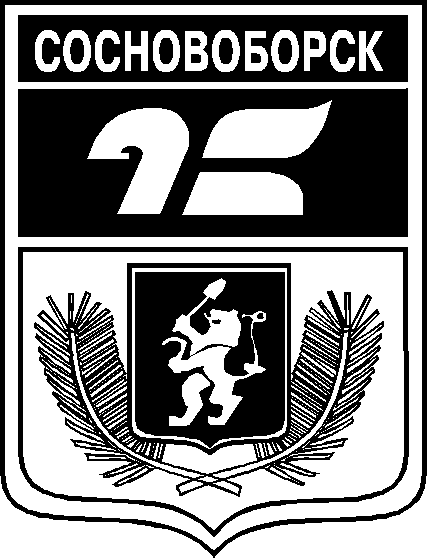 АДМИНИСТРАЦИЯ ГОРОДА СОСНОВОБОРСКАПОСТАНОВЛЕНИЕ 03 июля 2023                                                                                                                               №882АДМИНИСТРАЦИЯ ГОРОДА СОСНОВОБОРСКАПОСТАНОВЛЕНИЕ 03 июля 2023                                                                                                                               №882Информация по ресурсному обеспечению муниципальной ПрограммыОбщий объем финансирования муниципальной программы в 2023-2025 годах за счет всех источников финансирования составит 341 511,10 тыс. рублей, из них по годам:2023 год – 172 275,93 тыс. рублей;2024 год – 79 374,51 тыс. рублей;2025 год – 89 860,66 тыс. рублей; за счет средств:- краевого бюджета – 113 681,95 тыс. рублей, в том числе по годам:2023 год – 79 053,75 тыс. рублей;2024 год – 17 314,10 тыс. рублей;2025 год – 17 314,10 тыс. рублей;- бюджета города – 227 829,15 тыс. рублей, в том числе по годам:2023 год – 93 222,18 тыс. рублей;2024 год – 62 060,41 тыс. рублей;2025 год – 72 546,56 тыс. рублей.Объёмы и источники финансирования подпрограммы на период действия подпрограммы с указанием на источники финансирования по годам реализации подпрограммыОбъем финансирования подпрограммы в 2023-2025 годах за счет всех источников финансирования составит – 163 823,09 тыс. рублей, из них по годам:2023 год – 90 222,42 тыс. рублей; 2024 год – 29 738,26 тыс. рублей;2025 год – 43 862,41 тыс. рублей; Источники финансирования: за счет краевого бюджета: всего 42 113,30 тыс. рублей, из них по годам: 2023 год – 42 113,30 тыс. рублей; 2024 год – 0,00 тыс. рублей;2025 год – 0,00 тыс. рублей;за счет средств местного бюджета:всего 121 709,79 тыс. рублей, из них по годам:2023 год – 48 109,12 тыс. рублей; 2024 год – 29 738,26 тыс. рублей;2025 год – 43 862,41 тыс. рублей.Объёмы и источники финансирования подпрограммы на период действия подпрограммы с указанием на источники финансирования по годам реализации подпрограммыОбъем финансирования подпрограммы в 2023-2025 годах за счет всех источников финансирования составит – 29 778,59  тыс. рублей, из них по годам:2023 год – 28 640,59 тыс. рублей;2024 год – 1 038,00 тыс. рублей;2025 год – 100,00 тыс. рублей;Источники финансирования: за счет краевого бюджета: всего 19 467,17 тыс. рублей, из них по годам: 2023 год – 19 467,17 тыс. рублей; 2024 год – 0,00 тыс. рублей;2025 год – 0,00 тыс. рублей;за счет средств местного бюджета: всего 10 311,42 тыс. рублей, из них по годам:2023 год – 9 173,42 тыс. рублей;2024 год – 1 038,00 тыс. рублей;2025 год – 100,00 тыс. рублей.Объемы и источники финансирования подпрограммы Общий объем финансирования в 2023-2025 годах за счет всех источников финансирования составит – 28 639,78 тыс. рублей, из них по годам:2023 год – 11 268,38 тыс. рублей;	2024 год – 8 685,70 тыс. рублей;2025 год – 8 685,70 тыс. рублей.  Источники финансирования:      за счет средств местного бюджета: всего 28 639,78 тыс. рублей, из них по годам:2023 год – 11 268,38 тыс. рублей;	2024 год – 8 685,70 тыс. рублей;2025 год – 8 685,70 тыс. рублей..Наименование  программы, подпрограммыКод бюджетной классификацииКод бюджетной классификацииКод бюджетной классификацииКод бюджетной классификацииРасходыРасходыРасходыРасходыНаименование  программы, подпрограммыНаименование ГРБСКод бюджетной классификацииКод бюджетной классификацииКод бюджетной классификацииКод бюджетной классификации(тыс. руб.), годы(тыс. руб.), годы(тыс. руб.), годы(тыс. руб.), годыНаименование  программы, подпрограммыГРБСРзПрЦСРВР2023 год2024 год2025 год2023-2025 Строительство, ремонт и содержание объектов муниципальной собственностивсего расходные обязательства по программеХХХХ172 275,9379 374,5189 860,66341 511,10 Строительство, ремонт и содержание объектов муниципальной собственностив том числе по ГРБС: Строительство, ремонт и содержание объектов муниципальной собственностиАдминистрация города  017ХХХ172 275,9379 374,5189 860,66341 511,10Дорожный фонд города Сосновоборска всего расходные обязательства ХХХ90 222,4229 738,2643 862,41163 823,09Дорожный фонд города Сосновоборска в том числе по ГРБС:ХХХДорожный фонд города Сосновоборска Администрация города  017ХХХ90 222,4229 738,2643 862,41163 823,09«Благоустройство территории города Сосновоборска»всего расходные обязательства ХХХ22 751,1521 519,1520 019,1564 289,45«Благоустройство территории города Сосновоборска»в том числе по ГРБС:ХХХ«Благоустройство территории города Сосновоборска»Администрация города  017ХХХ22 751,1521 519,1520 019,1564 289,45«Строительство, модернизация, реконструкция, капитальный ремонт, ремонт  объектов недвижимости и коммунальной инфраструктуры города Сосновоборска»всего расходные обязательства ХХХ28 640,591 038,00100,0029 778,59«Строительство, модернизация, реконструкция, капитальный ремонт, ремонт  объектов недвижимости и коммунальной инфраструктуры города Сосновоборска»в том числе по ГРБС:ХХХ«Строительство, модернизация, реконструкция, капитальный ремонт, ремонт  объектов недвижимости и коммунальной инфраструктуры города Сосновоборска»Администрация города  017ХХХ28 640,591 038,00100,0029 778,59«Обеспечение условий реализации программы»всего расходные обязательства ХХХ11 268,388 685,708 685,7028 639,78«Обеспечение условий реализации программы»в том числе по ГРБС:ХХХ«Обеспечение условий реализации программы»Администрация города  017ХХХ11 268,388 685,708 685,7028 639,78«Энергосбережение и повышение энергетической эффективности на территории города Сосновоборска»всего расходные обязательства ХХХ1 977,80977,80977,803 933,40«Энергосбережение и повышение энергетической эффективности на территории города Сосновоборска»в том числе по ГРБС:ХХХ«Энергосбережение и повышение энергетической эффективности на территории города Сосновоборска»Администрация города  017ХХХ1 977,80977,80977,803 933,401. «Субвенция на реализацию отдельных мер по обеспечению ограничения платы граждан за коммунальные услуги (в соответствии с Законом края от 1 декабря 2014 года № 7-2839), в рамках отдельных мероприятий»;
2. «Реализация мероприятий направленных на создание доступной среды для инвалидов»всего расходные обязательства ХХХ17 415,6017 415,6016 215,6051 046,801. «Субвенция на реализацию отдельных мер по обеспечению ограничения платы граждан за коммунальные услуги (в соответствии с Законом края от 1 декабря 2014 года № 7-2839), в рамках отдельных мероприятий»;
2. «Реализация мероприятий направленных на создание доступной среды для инвалидов»в том числе по ГРБС:ХХХ1. «Субвенция на реализацию отдельных мер по обеспечению ограничения платы граждан за коммунальные услуги (в соответствии с Законом края от 1 декабря 2014 года № 7-2839), в рамках отдельных мероприятий»;
2. «Реализация мероприятий направленных на создание доступной среды для инвалидов»Администрация города  017ХХХ17 415,6017 415,6016 215,6051 046,80СтатусНаименование муниципальной программы, подпрограммы муниципальной программы, Ответственный исполнитель, соисполнителиИсточники финансированияОценка расходовОценка расходовОценка расходовОценка расходовСтатусНаименование муниципальной программы, подпрограммы муниципальной программы, Ответственный исполнитель, соисполнителиИсточники финансирования(тыс. руб.), годы(тыс. руб.), годы(тыс. руб.), годы(тыс. руб.), годыСтатусНаименование муниципальной программы, подпрограммы муниципальной программы, Ответственный исполнитель, соисполнителиИсточники финансирования2023 год2024 год2025 год2023-2025Муниципальная программаСтроительство ремонт и содержание объектов муниципальной собственностиВсего172 275,9379 374,5189 860,66341 511,10Муниципальная программаСтроительство ремонт и содержание объектов муниципальной собственностив том числе:Муниципальная программаСтроительство ремонт и содержание объектов муниципальной собственностифедеральный бюджетМуниципальная программаСтроительство ремонт и содержание объектов муниципальной собственностикраевой бюджет79 053,7517 314,1017 314,10113 681,95Муниципальная программаСтроительство ремонт и содержание объектов муниципальной собственностивнебюджетные  источникиМуниципальная программаСтроительство ремонт и содержание объектов муниципальной собственностимуниципальный бюджет93 222,1862 060,4172 546,56227 829,15Муниципальная программаСтроительство ремонт и содержание объектов муниципальной собственностиюридические лицаПодпрограмма 1«Дорожный фонд города Сосновоборска»Всего90 222,4229 738,2643 862,41163 823,09Подпрограмма 1«Дорожный фонд города Сосновоборска»в том числе:Подпрограмма 1«Дорожный фонд города Сосновоборска»федеральный бюджетПодпрограмма 1«Дорожный фонд города Сосновоборска»краевой бюджет42 113,300,000,0042 113,30Подпрограмма 1«Дорожный фонд города Сосновоборска»внебюджетные  источникиПодпрограмма 1«Дорожный фонд города Сосновоборска»муниципальный бюджет48 109,1229 738,2643 862,41121 709,79Подпрограмма 1«Дорожный фонд города Сосновоборска»юридические лицаПодпрограмма 2«Благоустройство территории города Сосновоборска»Всего22 751,1521 519,1520 019,1564 289,45Подпрограмма 2«Благоустройство территории города Сосновоборска»в том числе:Подпрограмма 2«Благоустройство территории города Сосновоборска»федеральный бюджетПодпрограмма 2«Благоустройство территории города Сосновоборска»краевой бюджет1 257,691 098,501 098,503 454,69Подпрограмма 2«Благоустройство территории города Сосновоборска»внебюджетные  источникиПодпрограмма 2«Благоустройство территории города Сосновоборска»муниципальный бюджет21 493,4620 420,6518 920,6560 834,77Подпрограмма 2«Благоустройство территории города Сосновоборска»юридические лицаПодпрограмма 3«Строительство, модернизация, реконструкция, капитальный ремонт, ремонт  объектов недвижимости и  коммунальной инфраструктуры города Сосновоборска»Всего28 640,591 038,00100,0029 778,59Подпрограмма 3«Строительство, модернизация, реконструкция, капитальный ремонт, ремонт  объектов недвижимости и  коммунальной инфраструктуры города Сосновоборска»в том числе:Подпрограмма 3«Строительство, модернизация, реконструкция, капитальный ремонт, ремонт  объектов недвижимости и  коммунальной инфраструктуры города Сосновоборска»федеральный бюджетПодпрограмма 3«Строительство, модернизация, реконструкция, капитальный ремонт, ремонт  объектов недвижимости и  коммунальной инфраструктуры города Сосновоборска»краевой бюджет19 467,170,000,0019 467,17Подпрограмма 3«Строительство, модернизация, реконструкция, капитальный ремонт, ремонт  объектов недвижимости и  коммунальной инфраструктуры города Сосновоборска»внебюджетные  источникиПодпрограмма 3«Строительство, модернизация, реконструкция, капитальный ремонт, ремонт  объектов недвижимости и  коммунальной инфраструктуры города Сосновоборска»муниципальный бюджет9 173,421 038,00100,0010 311,42Подпрограмма 3«Строительство, модернизация, реконструкция, капитальный ремонт, ремонт  объектов недвижимости и  коммунальной инфраструктуры города Сосновоборска»юридические лицаПодпрограмма 4«Обеспечение условий реализации программы»Всего11 268,388 685,708 685,7028 639,78Подпрограмма 4«Обеспечение условий реализации программы»в том числе:Подпрограмма 4«Обеспечение условий реализации программы»федеральный бюджетПодпрограмма 4«Обеспечение условий реализации программы»краевой бюджет0,000,000,000,00Подпрограмма 4«Обеспечение условий реализации программы»внебюджетные  источникиПодпрограмма 4«Обеспечение условий реализации программы»муниципальный бюджет11 268,388 685,708 685,7028 639,78Подпрограмма 4«Обеспечение условий реализации программы»юридические лицаПодпрограмма 5«Энергосбережение и повышение энергетической эффективности на территории города Сосновоборска»Всего1 977,80977,80977,803 933,40Подпрограмма 5«Энергосбережение и повышение энергетической эффективности на территории города Сосновоборска»в том числе:Подпрограмма 5«Энергосбережение и повышение энергетической эффективности на территории города Сосновоборска»федеральный бюджетПодпрограмма 5«Энергосбережение и повышение энергетической эффективности на территории города Сосновоборска»краевой бюджет0,000,000,000,00Подпрограмма 5«Энергосбережение и повышение энергетической эффективности на территории города Сосновоборска»внебюджетные  источникиПодпрограмма 5«Энергосбережение и повышение энергетической эффективности на территории города Сосновоборска»муниципальный бюджет1 977,80977,80977,803 933,40Подпрограмма 5«Энергосбережение и повышение энергетической эффективности на территории города Сосновоборска»юридические лицаОтдельные мероприятия1. «Субвенция на реализацию отдельных мер по обеспечению ограничения платы граждан за коммунальные услуги (в соответствии с Законом края от 1 декабря 2014 года № 7-2839), в рамках отдельных мероприятий»;
2. «Реализация мероприятий направленных на создание доступной среды для инвалидов»Всего17 415,6017 415,6016 215,6051 046,80Отдельные мероприятия1. «Субвенция на реализацию отдельных мер по обеспечению ограничения платы граждан за коммунальные услуги (в соответствии с Законом края от 1 декабря 2014 года № 7-2839), в рамках отдельных мероприятий»;
2. «Реализация мероприятий направленных на создание доступной среды для инвалидов»в том числе:Отдельные мероприятия1. «Субвенция на реализацию отдельных мер по обеспечению ограничения платы граждан за коммунальные услуги (в соответствии с Законом края от 1 декабря 2014 года № 7-2839), в рамках отдельных мероприятий»;
2. «Реализация мероприятий направленных на создание доступной среды для инвалидов»федеральный бюджетОтдельные мероприятия1. «Субвенция на реализацию отдельных мер по обеспечению ограничения платы граждан за коммунальные услуги (в соответствии с Законом края от 1 декабря 2014 года № 7-2839), в рамках отдельных мероприятий»;
2. «Реализация мероприятий направленных на создание доступной среды для инвалидов»краевой бюджет16 215,6016 215,6016 215,6048 646,80Отдельные мероприятия1. «Субвенция на реализацию отдельных мер по обеспечению ограничения платы граждан за коммунальные услуги (в соответствии с Законом края от 1 декабря 2014 года № 7-2839), в рамках отдельных мероприятий»;
2. «Реализация мероприятий направленных на создание доступной среды для инвалидов»внебюджетные  источникиОтдельные мероприятия1. «Субвенция на реализацию отдельных мер по обеспечению ограничения платы граждан за коммунальные услуги (в соответствии с Законом края от 1 декабря 2014 года № 7-2839), в рамках отдельных мероприятий»;
2. «Реализация мероприятий направленных на создание доступной среды для инвалидов»муниципальный бюджет1 200,001 200,000,002 400,00Наименование программы, подпрограммыГРБСКод бюджетной классификацииКод бюджетной классификацииКод бюджетной классификацииКод бюджетной классификацииРасходы(тыс. руб.), годыРасходы(тыс. руб.), годыРасходы(тыс. руб.), годыРасходы(тыс. руб.), годыОжидаемый результат от реализации подпрограммного мероприятия (в натуральном выражении)Наименование программы, подпрограммыГРБСГРБСРзПрЦСРВР2023 год2024 год20254 годИтого на период 2023-2025 годыОжидаемый результат от реализации подпрограммного мероприятия (в натуральном выражении)Задача 1.:  Обеспечение сохранности, модернизация и развитие сети автомобильных дорог города.Задача 1.:  Обеспечение сохранности, модернизация и развитие сети автомобильных дорог города.Задача 1.:  Обеспечение сохранности, модернизация и развитие сети автомобильных дорог города.Задача 1.:  Обеспечение сохранности, модернизация и развитие сети автомобильных дорог города.Задача 1.:  Обеспечение сохранности, модернизация и развитие сети автомобильных дорог города.Задача 1.:  Обеспечение сохранности, модернизация и развитие сети автомобильных дорог города.Задача 1.:  Обеспечение сохранности, модернизация и развитие сети автомобильных дорог города.Задача 1.:  Обеспечение сохранности, модернизация и развитие сети автомобильных дорог города.Задача 1.:  Обеспечение сохранности, модернизация и развитие сети автомобильных дорог города.Задача 1.:  Обеспечение сохранности, модернизация и развитие сети автомобильных дорог города.Задача 1.:  Обеспечение сохранности, модернизация и развитие сети автомобильных дорог города.Субсидии на реализацию  мероприятий, направленных на повышение безопасности дорожного движенияАдминистрация города 0170409041R3106012449 325,0582,3882,389 489,81Снижение аварийности на дорогах.Субсидии бюджетам муниципальных образований на капитальный ремонт и ремонт автомобильных дорог общего пользования местного значенияАдминистрация города 017040904100S509024412 002,10345,750,0012 347,85Создание благоприятных условий  транспортной доступностиОсуществление дорожной деятельности в целях решения задач социально-экономического развития города за счет средств дорожного фонда Красноярского краяАдминистрация города 017040904100S84704148 069,7066,2766,278 202,24Снижение аварийности на дорогах.Содержание автомобильных дорог и инженерных сооружений на них в границах городских округов и поселений  за счет средств Дорожного фонда городаАдминистрация города 0170409041008410024432 821,1122 791,2622 791,2678 403,62Создание благоприятных условий создания транспортной доступностиПредоставление иных межбюджетных трансфертов за содействие развитию налогового потенциала Администрация города 017040904100S74502441 871,300,000,001 871,30Создание благоприятных условий  транспортной доступностиМероприятия по устройству и ремонту уличного освещенияАдминистрация города 017040904100841802441 603,901 603,901 603,904 811,70Снижение аварийности на дорогах.Устройство, ремонт остановок, дорожных знаков, пешеходных ограждений, дорог и тротуаров на территории города Сосновоборска Администрация города 017040904100841502447 032,340,0014 469,9021 502,24Снижение аварийности на дорогах.Содержание автомобильных дорог и инженерных сооружений на них в границах городских округов и поселений  за счет средств Дорожного фонда городаАдминистрация города 017040904100841002474 845,004 845,004 845,0014 535,00Создание благоприятных условий создания транспортной доступностиРазработка проектных и изыскательских работ, проведение экспертизы объектов транспортной инфраструктурыАдминистрация города 017040904100841602441 500,000,000,001 500,00Создание благоприятных условий создания транспортной доступностиИтого по задаче 1. Обеспечение сохранности, модернизация и развитие сети автомобильных дорог городаИтого по задаче 1. Обеспечение сохранности, модернизация и развитие сети автомобильных дорог городаИтого по задаче 1. Обеспечение сохранности, модернизация и развитие сети автомобильных дорог городаИтого по задаче 1. Обеспечение сохранности, модернизация и развитие сети автомобильных дорог городаИтого по задаче 1. Обеспечение сохранности, модернизация и развитие сети автомобильных дорог городаИтого по задаче 1. Обеспечение сохранности, модернизация и развитие сети автомобильных дорог города79 070,5029 734,5643 858,71152 663,77 Задача 2.: Совершенствование организации движения транспорта и пешеходов вблизи образовательных организаций Задача 2.: Совершенствование организации движения транспорта и пешеходов вблизи образовательных организаций Задача 2.: Совершенствование организации движения транспорта и пешеходов вблизи образовательных организаций Задача 2.: Совершенствование организации движения транспорта и пешеходов вблизи образовательных организаций Задача 2.: Совершенствование организации движения транспорта и пешеходов вблизи образовательных организаций Задача 2.: Совершенствование организации движения транспорта и пешеходов вблизи образовательных организаций Задача 2.: Совершенствование организации движения транспорта и пешеходов вблизи образовательных организаций Задача 2.: Совершенствование организации движения транспорта и пешеходов вблизи образовательных организаций Задача 2.: Совершенствование организации движения транспорта и пешеходов вблизи образовательных организаций Задача 2.: Совершенствование организации движения транспорта и пешеходов вблизи образовательных организаций Задача 2.: Совершенствование организации движения транспорта и пешеходов вблизи образовательных организацийСубсидии на обустройство участков улично-дорожной сети вблизи образовательных организаций для обеспечения безопасности дорожного движенияАдминистрация города 0170409041R37427024411151,923,703,7011159,32Снижение аварийности на дорогах, повышение уровня жизни граждан.Итого по задаче 2.: Совершенствование организации движения транспорта и пешеходов вблизи образовательных организацийИтого по задаче 2.: Совершенствование организации движения транспорта и пешеходов вблизи образовательных организацийИтого по задаче 2.: Совершенствование организации движения транспорта и пешеходов вблизи образовательных организацийИтого по задаче 2.: Совершенствование организации движения транспорта и пешеходов вблизи образовательных организацийИтого по задаче 2.: Совершенствование организации движения транспорта и пешеходов вблизи образовательных организацийИтого по задаче 2.: Совершенствование организации движения транспорта и пешеходов вблизи образовательных организаций11151,923,703,7011159,32В том числе Администрация города 90 222,4229 738,2643 862,41163 823,09Наименование программы, подпрограммыГРБСКод бюджетной классификацииКод бюджетной классификацииКод бюджетной классификацииКод бюджетной классификацииРасходы (тыс. руб.), годыРасходы (тыс. руб.), годыРасходы (тыс. руб.), годыРасходы (тыс. руб.), годыРасходы (тыс. руб.), годыОжидаемый результат от реализации подпрограммного мероприятия Наименование программы, подпрограммыГРБСГРБСРзПрЦСРВР2023 год2024 год2024 год20254 годИтого на период 2023-2025 годыОжидаемый результат от реализации подпрограммного мероприятия Цель подпрограммы: Обеспечение населения города качественными жилищно-коммунальными услугами.Цель подпрограммы: Обеспечение населения города качественными жилищно-коммунальными услугами.Цель подпрограммы: Обеспечение населения города качественными жилищно-коммунальными услугами.Цель подпрограммы: Обеспечение населения города качественными жилищно-коммунальными услугами.Цель подпрограммы: Обеспечение населения города качественными жилищно-коммунальными услугами.Цель подпрограммы: Обеспечение населения города качественными жилищно-коммунальными услугами.Цель подпрограммы: Обеспечение населения города качественными жилищно-коммунальными услугами.Цель подпрограммы: Обеспечение населения города качественными жилищно-коммунальными услугами.Цель подпрограммы: Обеспечение населения города качественными жилищно-коммунальными услугами.Цель подпрограммы: Обеспечение населения города качественными жилищно-коммунальными услугами.Цель подпрограммы: Обеспечение населения города качественными жилищно-коммунальными услугами.Цель подпрограммы: Обеспечение населения города качественными жилищно-коммунальными услугами.Задача: 1. Развитие, модернизация и капитальный ремонт объектов коммунальной инфраструктуры и жилищного фонда города; 2. Предупреждение ситуаций, которые могут привести к нарушению функционирования систем жизнеобеспечения населенияЗадача: 1. Развитие, модернизация и капитальный ремонт объектов коммунальной инфраструктуры и жилищного фонда города; 2. Предупреждение ситуаций, которые могут привести к нарушению функционирования систем жизнеобеспечения населенияЗадача: 1. Развитие, модернизация и капитальный ремонт объектов коммунальной инфраструктуры и жилищного фонда города; 2. Предупреждение ситуаций, которые могут привести к нарушению функционирования систем жизнеобеспечения населенияЗадача: 1. Развитие, модернизация и капитальный ремонт объектов коммунальной инфраструктуры и жилищного фонда города; 2. Предупреждение ситуаций, которые могут привести к нарушению функционирования систем жизнеобеспечения населенияЗадача: 1. Развитие, модернизация и капитальный ремонт объектов коммунальной инфраструктуры и жилищного фонда города; 2. Предупреждение ситуаций, которые могут привести к нарушению функционирования систем жизнеобеспечения населенияЗадача: 1. Развитие, модернизация и капитальный ремонт объектов коммунальной инфраструктуры и жилищного фонда города; 2. Предупреждение ситуаций, которые могут привести к нарушению функционирования систем жизнеобеспечения населенияЗадача: 1. Развитие, модернизация и капитальный ремонт объектов коммунальной инфраструктуры и жилищного фонда города; 2. Предупреждение ситуаций, которые могут привести к нарушению функционирования систем жизнеобеспечения населенияЗадача: 1. Развитие, модернизация и капитальный ремонт объектов коммунальной инфраструктуры и жилищного фонда города; 2. Предупреждение ситуаций, которые могут привести к нарушению функционирования систем жизнеобеспечения населенияЗадача: 1. Развитие, модернизация и капитальный ремонт объектов коммунальной инфраструктуры и жилищного фонда города; 2. Предупреждение ситуаций, которые могут привести к нарушению функционирования систем жизнеобеспечения населенияЗадача: 1. Развитие, модернизация и капитальный ремонт объектов коммунальной инфраструктуры и жилищного фонда города; 2. Предупреждение ситуаций, которые могут привести к нарушению функционирования систем жизнеобеспечения населенияЗадача: 1. Развитие, модернизация и капитальный ремонт объектов коммунальной инфраструктуры и жилищного фонда города; 2. Предупреждение ситуаций, которые могут привести к нарушению функционирования систем жизнеобеспечения населенияЗадача: 1. Развитие, модернизация и капитальный ремонт объектов коммунальной инфраструктуры и жилищного фонда города; 2. Предупреждение ситуаций, которые могут привести к нарушению функционирования систем жизнеобеспечения населенияСубсидия на финансирование расходов по капитальному ремонту, реконструкции находящихся в муниципальной собственности объектов коммунальной инфраструктуры, источников тепловой энергии и тепловых сетей, объектов электросетевого хозяйства и источников электрической энергии, а также на приобретение технологического оборудования, спецтехники для обеспечения функционирования систем теплоснабжения, электроснабжения, водоснабжения, водоотведения и очистки сточных водАдминистрация города 017050504300S57102430,0038,00100,00100,00138,00Снижение уровня износа коммунальной инфраструктуры города до 53,7%Субсидия на строительство муниципальных объектов коммунальной и транспортной инфраструктуры Администрация города 017050504300S46104140,000,000,000,000,00Строительство кольцевого водопровода 30-31 Проектирование, осуществление надзора, прохождение государственной экспертизы, проведение проверки достоверности определения сметной стоимости и строительство коммунальной и транспортной инфраструктуры в 30 и 31 микрорайонах городаАдминистрация города 01705050430084610414527,000,000,000,00527,00Строительство 30 и 31 микрорайоновУстройство,  содержание и ремонт  муниципальных объектов, объектов коммунальной инфраструктурыАдминистрация города 017050504300845302442 447,791 000,000,000,003 447,79Строительство инженерных сетей города, улучшение санитарных условий муниципальных объектовСубсидии бюджетам муниципальных образований края на строительство, и (или) реконструкцию, и (или) ремонт (включая расходы, связанные с разработкой проектной документации, проведением экспертизы проектной документации) объектов электроснабжения, водоснабжения, находящихся в собственности муниципальных образований, для обеспечения подключения садоводческих и огороднических некоммерческих товариществ к источникам электроснабжения, водоснабженияАдминистрация города 017050504300S575041419 665,800,000,000,0019 665,80Строительство сетей ТСН СНТ «Буревестник»                               Проектирование, осуществление надзора, прохождение государственной экспертизы, проведение проверки достоверности определения сметной стоимости и строительство коммунальной и транспортной инфраструктуры в 12 и 12А микрорайонах города Администрация города 017050504300845604146 000,000,000,000,006 000,00Строительство 12 и 12А микрорайоновВ том числе Администрация города 28 640,591 038,00100,00100,0029 778,59Наименование программы, подпрограммыГРБСКод бюджетной классификацииКод бюджетной классификацииКод бюджетной классификацииКод бюджетной классификацииРасходы(тыс. руб.), годыРасходы(тыс. руб.), годыРасходы(тыс. руб.), годыРасходы(тыс. руб.), годыОжидаемый результат от реализации подпрограммного мероприятия(в натуральном выражении)Наименование программы, подпрограммыГРБСГРБСРзПрЦСРВР2023 год2024 год2025 годИтого на период 2023-2025 годыОжидаемый результат от реализации подпрограммного мероприятия(в натуральном выражении)Цель подпрограммы  - Эффективное осуществление реализации полномочий органов местного самоуправления.Цель подпрограммы  - Эффективное осуществление реализации полномочий органов местного самоуправления.Цель подпрограммы  - Эффективное осуществление реализации полномочий органов местного самоуправления.Цель подпрограммы  - Эффективное осуществление реализации полномочий органов местного самоуправления.Цель подпрограммы  - Эффективное осуществление реализации полномочий органов местного самоуправления.Цель подпрограммы  - Эффективное осуществление реализации полномочий органов местного самоуправления.Цель подпрограммы  - Эффективное осуществление реализации полномочий органов местного самоуправления.Цель подпрограммы  - Эффективное осуществление реализации полномочий органов местного самоуправления.Цель подпрограммы  - Эффективное осуществление реализации полномочий органов местного самоуправления.Цель подпрограммы  - Эффективное осуществление реализации полномочий органов местного самоуправления.Цель подпрограммы  - Эффективное осуществление реализации полномочий органов местного самоуправления.Задача  Создание условий для бесперебойной работы отдела ОКС и ЖКХ на территории города СосновоборскаЗадача  Создание условий для бесперебойной работы отдела ОКС и ЖКХ на территории города СосновоборскаЗадача  Создание условий для бесперебойной работы отдела ОКС и ЖКХ на территории города СосновоборскаЗадача  Создание условий для бесперебойной работы отдела ОКС и ЖКХ на территории города СосновоборскаЗадача  Создание условий для бесперебойной работы отдела ОКС и ЖКХ на территории города СосновоборскаЗадача  Создание условий для бесперебойной работы отдела ОКС и ЖКХ на территории города СосновоборскаЗадача  Создание условий для бесперебойной работы отдела ОКС и ЖКХ на территории города СосновоборскаЗадача  Создание условий для бесперебойной работы отдела ОКС и ЖКХ на территории города СосновоборскаЗадача  Создание условий для бесперебойной работы отдела ОКС и ЖКХ на территории города СосновоборскаЗадача  Создание условий для бесперебойной работы отдела ОКС и ЖКХ на территории города СосновоборскаЗадача  Создание условий для бесперебойной работы отдела ОКС и ЖКХ на территории города СосновоборскаОбеспечение деятельности (оказание услуг) подведомственных учрежденийАдминистрация города 017050504400806101117 409,416 379,206 379,2020 167,81Эффективная работа МКУ «УКС и ЖКХ»Обеспечение деятельности (оказание услуг) подведомственных учрежденийАдминистрация города 017050504400806101192 237,621 926,501 926,506 090,62Эффективная работа МКУ «УКС и ЖКХ»Обеспечение деятельности (оказание услуг) подведомственных учрежденийАдминистрация города 017050504400806102441 621,34300380,00380,002 381,34Эффективная работа МКУ «УКС и ЖКХ»В том числе Администрация города 11 268,388 685,708 685,7028 639,78